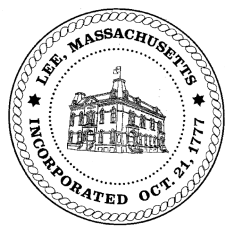 TOWN OF LEEBOARD OF PUBLIC WORKSMeeting Notice Date: Tuesday, January 22, 2018                   Time: 4:30 PM		      Place: 45 Railroad St., LeeAgendaWaterMeter updateNew Water line updateSuspected water line leaksHighway/Cemetery Road Paving FY19 & FY20TrucksEquipment for FY20New sidewalk plowWaste WaterNoneOtherHigh Lawn Farm/further discussion/JanuaryMain Street redoTIP engineering690 Greylock Street driveway/ForrestAbatementsCecil Pollen follow up   Sign Commits & Abatements    Approve Minutes from  December 11, 2018     And any topic the chairman could not reasonably anticipate. Next Board Meeting February 12, 2019BPW Members: Robert Bartini-Chairman, David Forrest-Clerk, Roger Scheurer, Peter Scolforo, Donald Zukowski,, Christopher Ketchen (Non Voting Member)